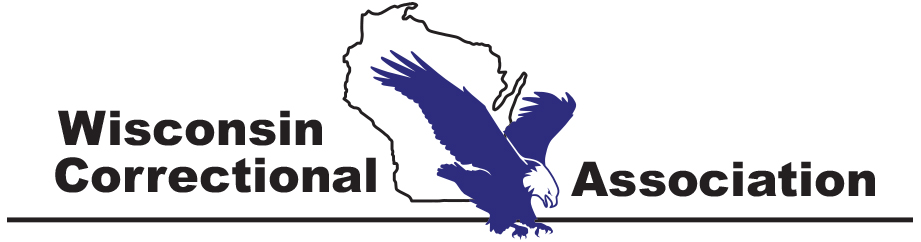 42nd Annual ConferenceSeptember 29 – October 1, 2024Hilton Appleton Paper Valley HotelAppleton, WisconsinEXHIBITOR & SPONSORSHIP OPPORTUNITIESEXHIBITOR & SPONSORSHIP FACT SHEETBACKGROUNDSince 1985, the Wisconsin Correctional Association has been dedicated to providing a forum for the Wisconsin correctional community and positively impacting the criminal justice system in Wisconsin for those both within the system and the public at large. The WCA recognizes the importance of a wide range of members from federal, state, county, local and community employers as well as our universities and colleges related to corrections.  We welcome members from all fields.  Our mission is to provide a focal point for the identification of interests and concerns for corrections as part of the criminal justice system in Wisconsin.  We also strive to provide an opportunity for active participation in professional development for those employed in corrections in Wisconsin. VALUE OF PARTNERSHIPWhen you participate in the Wisconsin Correctional Association Conference as an exhibitor and/or sponsor, your organization’s message will directly reach more than 300 individuals at the conference including correctional officers, social workers, probation and parole agents, executive staff, wardens, administrators, first-line supervisors, county jail staff, treatment providers, court staff, professors, students and other professionals in the criminal justice field.  In turn, these individuals bring your marketing materials and products to their decision makers, workgroups and committees to discuss potentially utilizing your services. ANTICIPATED ATTENDANCEMore than 300 attendees from all areas of correctionsChief Executives, Managers and SupervisorsMunicipal, county, state, and federal agency staffNon-profit and private organizations Other exhibitors for networking CONFERENCE STRUCTURETwo and a half days of activities, including general sessions for all, breakout sessions for specific areas of interest, a networking reception and other activities for those who attend. Visit the WCA website at www.wcatoday.com to learn more about WCA and the conference!Questions regarding exhibiting or sponsorships can be directed to:Ashley Melanson    WCAExhibitors@gmail.com  or (262) 325-5168EXHIBITOR CONFERENCE SCHEDULE*Subject to change*Sunday, September 29	 	   	     Monday, September 30    EXHIBITOR INFORMATIONRegister for your booth today! Your registration includes:Company name on WCA websiteOne 6’ table and two chairs in a fully draped boothOne booth ID SignAdmission to Meet & Greet Dinner, Welcome Reception, Entertainment Night and the entire conference2 meal tickets for each mealSingle booth = 10’ wide x 8’ deep and Double booth = 20’ wide x 8’ deepSTAMP CARD RAFFLEThe Stamp Card Raffle is a great and easy opportunity to guarantee attendees to visit your booth and to educate them about your company/organization/school. This Stamp Card Raffle will require you to provide 2 questions about your company/organization/school in which the attendees will come to your booth and ask. We encourage you to have them ask you the question and engage in conversation before you sign off on their card rather than just signing.   The raffle drawing will take place on Monday at 5pm.*Please note that only Stamp Card Raffle participants will be allowed to present their prizes at 5pm on Monday. If you are promoting an independent raffle at your booth, you are responsible for contacting the winner and presenting your prize to that individual.SPONSORSHIP OPPORTUNITIES We have a number of options to fit your budget and will work with you if you have another idea for sponsorship as well! Great advertising and networking opportunities!  Platinum Level - $8,000						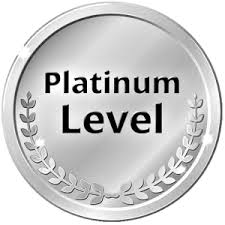 Name listed on WCA website 1- double booth rental Advertised throughout the conference app and 2-24”x36”and 1-24”x18” logo signs at the conference Four additional conference meal ticketsIndividual signage at conference showing sponsorship level Verbal & digital recognition throughout the entire conferenceGold Level - $5,000	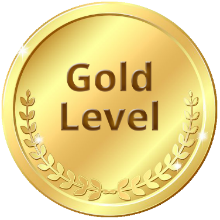 Name listed on WCA website 1- double booth rentalAdvertised throughout the conference app and a 24”x36”And 1-24”x18” logo sign at the conference Four additional conference meal ticketsIndividual signage at conference showing sponsorship levelVerbal & digital recognition throughout the entire conference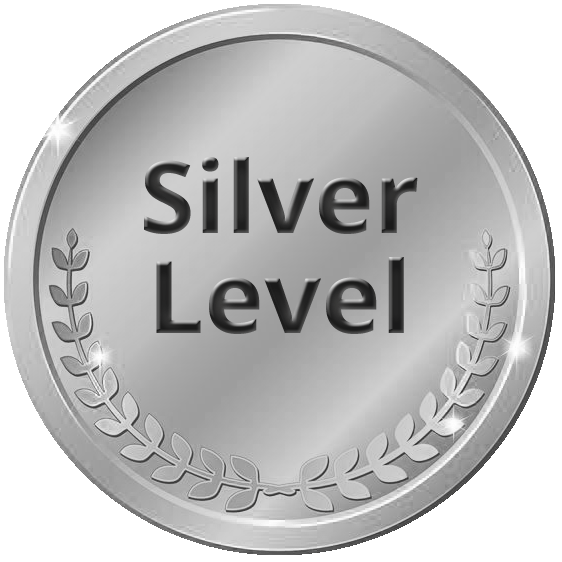 Silver Level - $3,000Name listed on WCA website 1 – single booth rentalAdvertised throughout the conference app and a 24”x36”logo sign at the conference Two additional conference meal tickets Signage, verbal & digital recognition throughout the entire conference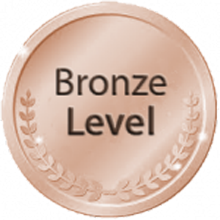 Bronze Level - $1,500Name listed on WCA website 1 – single booth rental Advertised throughout the conference app and a 24”x18”logo sign at the conference Signage, verbal & digital recognition throughout the entire conferenceMonday Night Celebration Sponsorship - $3,000Name listed on WCA website 1 – single booth rental Advertised throughout the conference app Two additional conference meal tickets Signage, verbal & digital recognition at the event & during conference Keynote Sponsorship - $500/each Name listed on WCA website Advertised in the conference app & announced prior to the keynoteSignage, verbal & digital recognition throughout the conferenceBreakout Session Sponsorship - $250/each Name listed on WCA website Signage, verbal & digital recognition throughout the conferenceADVERTISING OPPORTUNITIESYou can advertise directly in our digital conference program that every attendee must use in order to navigate the conference.  This is a great opportunity to advertise your company/organization/school!RETURNING THIS YEAR: You now have the opportunity to purchase signage for the conference to be placed at various locations of the conference of your choice.  See below for sizes and pricing. CONFERENCE AD PLACEMENT (check all that apply)Digital Ad in the conference program 								  	$150 each Ad 		 Digital Conference Program Ad 		 	 	 CONFERENCE ADVERTISING   (check all the apply)Signage at the conference    	24”x36” full color sign		18”x 24” full color signYour logo on a sign placed in		$200/each				$150/eachthe conference area of your choiceEXHIBITOR REGISTRATION FORMSelect your booth size (check one)		Select your set-up time (check one) Single Booth w/o electricity			 Sunday 4:30pm – 5:30pm Double Booth wo electricity		          Sunday 9pm – 9:30pm Single Booth w/ electricity	      	 Monday 6am – 7am Double Booth w/ electricity 						Company/Organization/School Name:    Contact Name: Phone Number:                           Email Address: Company/Organization/School Website: Contact Name for Conference Program:   Contact Email & Phone Number for Conference Program:   Booth Identification Sign (exactly how it should read):    Attendee #1 Name Badge:      Meal Accommodations? (Vegetarian, Vegan, Gluten Free, etc.)  Attending the Meet & Greet dinner on Sunday at 6pm?  Yes  NoAttendee #2 Name Badge:              Meal Accommodations? (Vegetarian, Vegan, Gluten Free, etc.)  Attending the Meet & Greet dinner on Sunday at 6pm?  Yes  NoIf you require additional attendees, please contact Ashley Melanson.STAMP CARD RAFFLE:  Please identify TWO Questions AND the prize you will be providing for the Stamp Card Raffle (if participating):Question 1: 		Question 2: Prize to be provided: PAYMENT INFORMATION & CONTRACTBOOTH PAYMENT INFORMATIONSingle Booth Rental without electricity:		@ $500			=$Double Booth Rental without electricity		@ $1,000		=$ Single Booth Rental with electricity:		@ $530			=$ Double Booth Rental with electricity:		@ $1,030		=$ Additional Breakfast Ticket: 			@ $15 each		=$Additional Lunch Ticket:  			@ $20 each		=$ADVERTISING PAYMENT INFORMATIONDigital Conference Program Ad(s)		 @ $150 each		=$24”x36” logo sign				 @ $200 each		=$18”x24” logo sign				 @ $150 each		=$SPONSORSHIP PAYMENT INFORMATIONPlatinum Level Sponsor				 @ $8,000		=$Gold Level Sponsor				 @ $5,000		=$Silver Level Sponsor				 @ $3,000		=$Bronze Level Sponsor				 @ $1,500		=$Monday Night Celebration Sponsor		 @ $3,000		=$Keynote Sponsorships				 @ $500 each		=$Breakout Session Sponsorships			 @ $250 each		=$ Final Total = $    All payments due on or before August 16, 2024. All Credit Card/Debit Card payments will have a   3% fee added.CANCELLATION POLICY – No refunds will be issued after August 16, 2024. Exhibitor acknowledges this policy by signing below.LATE ADDITION POLICY – If registration is received after September 6, 2024, Exhibitor/Sponsor may not be featured in conference program.  Exhibitor acknowledges this policy by signing below.Signature:_______________________________________ Date: _____________________________ROOM RESERVATION INFORMATION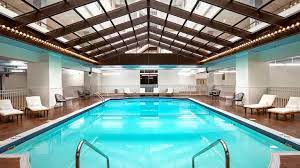 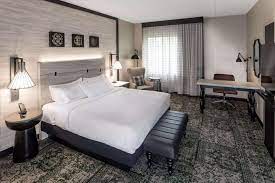 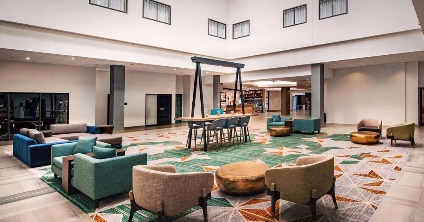 PARKING INFORMATION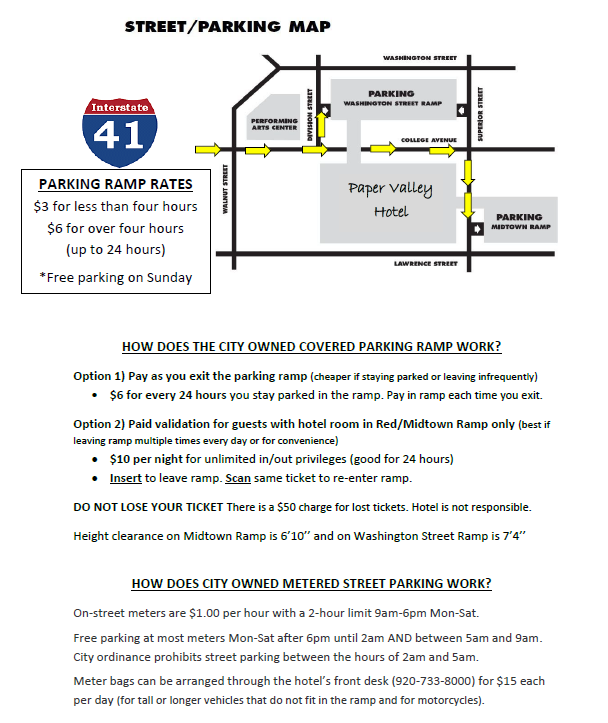 Full Conference Schedule for Exhibitors & SponsorsSunday, September 29th  4:30pm – 5:30pm			Booth Set up6:00pm – 7:00pm			Exclusive Dinner with WCA Board of Directors and Conference Committee				Private Room 7:00pm – 9:00pm           	President’s Welcome Reception with WCA Board of Directors, Committee, Exhibitors and Attendees 	Ballroom9:00pm – 9:30pm			Booth Set upMonday, September 30th   6:00am – 7:00am			Booth Set up7:00am				Conference Registration				Lobby	7:30am – 8:00am	Breakfast with the Exhibitors 	Ballroom8:00am – 8:30am			Opening Ceremony 				Ballroom8:30am – 9:30am			Keynote Speaker 				Ballroom9:30am – 10:00am		Break with the Exhibitors				Ballroom10:00am – 11:30am		Breakout Session # 1 				See breakout descriptions for locations11:30am – 12:00pm		Time with the Exhibitors				Ballroom12:00pm – 1:30pm		Awards Luncheon 				Ballroom1:30pm – 3:00pm 		Breakout Session # 2				See breakout descriptions for locations3:00pm – 3:30pm			Break & Networking with Exhibitors				Ballroom3:30pm – 5:00pm			Breakout Session #3				See breakout descriptions for locations 5:00pm – 5:30pm			Stamp Card Raffle Drawing				Ballroom5:30pm – 6:00pm			Booth Breakdown 7:00pm – 11:00pm		Social Networking & Entertainment w/ appetizers				BallroomTuesday, October 1st 8:00am – 9:00am			Networking Buffet Breakfast 				Ballroom9:00am – 12:00pm		Keynote speakers & breakout sessions				Ballroom & see breakout descriptions for locations12:00pm – 1:00pm	Scholarship Luncheon, Raffle Drawing and Swearing-In of New Board Members 	BallroomPRESIDENT’S RECEPTIONThe President’s Reception is a great networking opportunity as you enjoy time with other conference attendees.  You will also get a chance to present your company/organization/school in front of those in attendance!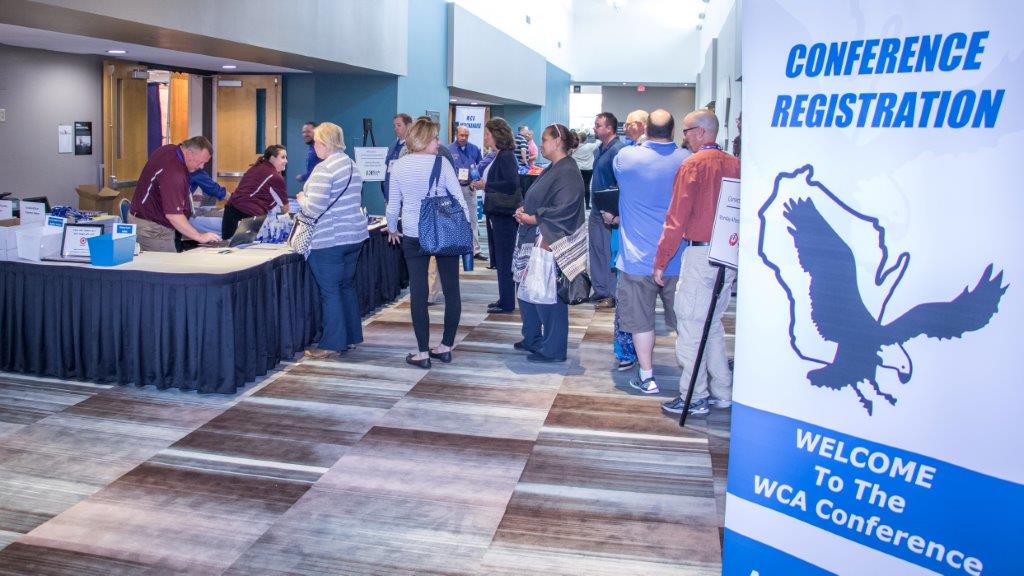 MONDAY NIGHTCONFERENCE CELEBRATIONJoin the attendees and other exhibitors for a conference celebration with entertainment and other activities. This will be a great opportunity to interact with attendees and enjoy complimentary beverages and appetizers. *Please consider sponsoring this event and be recognized during the event! See Sponsor form for details. 